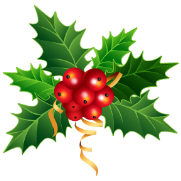 The Wight Fair Writers Circle presents: A Winter Short Story & Poetry Competition ‘Santa’s Helper(s)’ Great prizes to be won - Winners published via IW County Press & interviewed on Vectis RadioUnder 12s up to 750 words - £2 per entryUnder 18s up to 750 words - £2 per entryAdult’s 1,500 – 2,000 words - £4 per entryAll proceeds to:- ‘Helping Someone’ YMCA Young Carers IOW,The Open Arms IOW,Kissy Puppy, John’s Club IOW,Isle of Wight Age UK Closing date 10th November 2014Winners announced 19th December 2014 at  reception in Newport MinsterEntry forms & rules can be obtained by:-E-mail: carolbridgestock@hotmail.comFor further information call Carol Bridgestock 01983 402393 orMaggie Jones 01983 840548Or collect from: Waterstones, 118 High Street, Newport 